LONDON MEED PRIMARY SCHOOL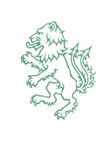 HONESTY    CREATIVITY    RESPECT    CAREQuestionnaire for Parents and Carers – March 2016Please complete a separate questionnaire for each child you have at London Meed School, thank you.Please read the following statements and tick the answer which best fits what you think about the school. Please only tick one box per statement.  If you cannot answer, leave blank.  Thank you.Finally ……..If you would like to make any further comments about the school - please write these overleaf. Please return this questionnaire to London Meed School Office by March 18thPlease write any further comments about London Meed Community Primary School here. We are particularly interested to hear if there is anything that you feel should be our number one priority to make London Meed better.Please return this questionnaire to London Meed School Office by March 18thMy child is in Year: My child has a Special Educational Need and/or disabilityPlease tick box only if “yes” to this questionParent/Carer’s Name (optional)Date of CompletionPlease tick Strongly AgreeAgreeDisagreeStrongly DisagreeMy child is happy at this schoolMy child feels safe at this schoolMy child makes good progress at this schoolMy child is well looked after at this schoolMy child is taught well at this schoolMy child receives appropriate homework for their ageThis school makes sure its pupils are well behavedThis school deals effectively with bullyingThis school is well led and managed This school responds well to any concerns I raiseI receive valuable information from the school about my child’s progress This school meets my child's particular needsOverall, I am happy with my child’s experience at this school14Would you recommend this school to another parent?YesNo